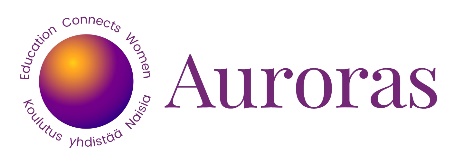 TODISTUS[Henkilön nimi + syntymäaika]on osallistunut Auroras-verkoston järjestämään ryhmämuotoiseen työelämämentorointiin [ryhmä, päivämäärät ja tuntimäärä: esim. Espoon Matinkylässä 4.9.2019 – 20.11.2019, yhteensä 24 tuntia]. Auroras-ryhmät on suunnattu Suomeen muuttaneille koulutetuille naisille.Toiminnan keskeinen sisältö:Työelämässä tarvittavan osaamisen tunnistaminen, sanoittaminen ja kehittäminenSuomen kielen taitojen ja työelämäsanastojen kehittäminenSuomalaisessa työelämässä tarvittavien tietojen ja taitojen kartuttaminen erityisesti oman alan ja tulevaisuuden tavoitteiden näkökulmastaTyönhakuprosessiin tutustuminen ja työnhakutaitojen kehittäminenTyölainsäädännön perusteetAuroras on Suomen Akateemisten Naisten Liiton hallinnoima valtakunnallinen verkosto. Auroras-keskusteluryhmiä vetävät suomalaista työelämää tuntevat vapaaehtoiset mentorit, jotka ovat saaneet koulutuksen tehtäväänsä.Lisätietoa Auroras-toiminnasta: auroras.fi.[Paikka ja päiväys]Auroras-ryhmän mentorit:[Nimi]		[Nimi]		[Nimi]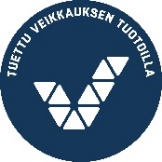 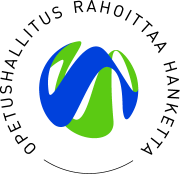 